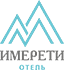 Правила бронирования номеров в Отеле «Имерети»Бронирование осуществляется путем направления в Отель «Имерети» заявки:с сайта imereti.ru;по телефону: +7 (843) 221 7007; +7 (843) 221 7009по электронной почте: imeretikazan@yandex.ru;непосредственно в Отель «Имерети».При поступлении заявки на бронирование, Отель «Имерети» присваивает ей порядковый номер, указываемый в дальнейшем при переписке между отелем «Имерети» и Гостем.Отель «Имерети» в течение 1 (одного) часа с момента получения заявки на бронирование посредством электронной почты подтверждает Гостю бронирование либо отказывает в удовлетворении заявки. В случае подтверждения заявки на бронирование, Отель «Имерети» направляет Гостю сообщение о подтверждении бронирования. В случае отказа Отель «Имерети» направляет Гостю сообщение об отказе в подтверждении бронирования. Отель «Имерети» подтверждает Гостю заявку на бронирование только при наличии свободных номеров запрашиваемой категории.Отель «Имерети» применяет следующие виды бронирования:гарантированное бронирование - вид бронирования, при котором Отель «Имерети» ожидает Гостя до 12.00 дня, следующего за днем запланированного заезда. В случае несвоевременного отказа от бронирования, опоздания или не заезда Гостя с него или с заказчика взимается плата за фактический простой номера (места в номере), но не более чем за сутки. При опоздании более чем на сутки гарантированное бронирование аннулируется;негарантированное бронирование - вид бронирования, при котором Отель «Имерети» ожидает Гостя до 18.00 в день заезда, после чего бронирование аннулируется.В Отель «Имерети» действуют также специальные тарифы с особыми условиями бронирования. 